с. Кичменгский ГородокО ликвидации управления по имущественным отношениям, жилищно-коммунальному хозяйству и градостроительству администрации районаВ соответствии с Федеральным законом от 6 октября 2003 года № 131-ФЗ "Об общих принципах организации местного самоуправления в Российской Федерации", Муниципальное Собрание РЕШИЛО:1. Ликвидировать орган администрации Кичменгско-Городецкого муниципального района - управление по имущественным отношениям, жилищно-коммунальному хозяйству и градостроительству администрации Кичменгско-Городецкого муниципального района (далее – Управление).2. Администрации района принять муниципальный правовой акт о проведении связанных с ликвидацией Управления мероприятий, в том числе назначить ликвидационную комиссию, установить порядок и сроки ликвидации в соответствии с требованиями действующего законодательства.3. Признать утратившими силу решения Муниципального Собрания:- от 20.11.2015 года № 179 «Об учреждении управления по имущественным отношениям, жилищно-коммунальному хозяйству и градостроительству администрации района и об утверждении Положения о нем»;- от 23.11.2016 года № 310 «О внесении изменений в Положение об управлении по имущественным отношениям, жилищно-коммунальному хозяйству и градостроительству администрации района»;- от 28.02.2017 года № 334 «О внесении изменений в Положение об управлении по имущественным отношениям, жилищно-коммунальному хозяйству и градостроительству администрации района».4. Настоящее решение вступает в силу с даты принятия, за исключением пункта 3, который вступает в силу со дня внесения записи в Единый государственный реестр юридических лиц о ликвидации юридического лица.5. Настоящее решение опубликовать в районной газете «Заря Севера» и разместить на официальном сайте Кичменгско-Городецкого муниципального района в сети Интернет.Глава района                                                                                    Л.Н. Дьякова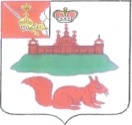 МУНИЦИПАЛЬНОЕ СОБРАНИЕКИЧМЕНГСКО-ГОРОДЕЦКОГО МУНИЦИПАЛЬНОГО РАЙОНАВОЛОГОДСКОЙ ОБЛАСТИМУНИЦИПАЛЬНОЕ СОБРАНИЕКИЧМЕНГСКО-ГОРОДЕЦКОГО МУНИЦИПАЛЬНОГО РАЙОНАВОЛОГОДСКОЙ ОБЛАСТИМУНИЦИПАЛЬНОЕ СОБРАНИЕКИЧМЕНГСКО-ГОРОДЕЦКОГО МУНИЦИПАЛЬНОГО РАЙОНАВОЛОГОДСКОЙ ОБЛАСТИРЕШЕНИЕРЕШЕНИЕРЕШЕНИЕот30.11.2018№106